   استمارة متابعة القرآن الكريم للصف الثالث / 2( الفصل الدراسي الثاني 1444هـ )    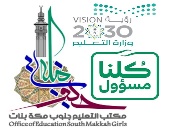 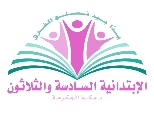 اسم الطالبة : ..........................................................سورالتلاوةمنإلىمحاولات الاتقانمحاولات الاتقانمحاولات الاتقانمحاولات الاتقانمستوى التقييممستوى التقييممستوى التقييممستوى التقييمتوقيعولي الأمرالــــحـــفــــظالــــحـــفــــظالــــحـــفــــظالــــحـــفــــظسورالتلاوةمنإلى1234متـقـنةمتـقـدمةمـتمكـنةغير مجتازةتوقيعولي الأمرسورة الإنسان (حفظ)سورة الإنسان (حفظ)سورة الإنسان (حفظ)سورة الإنسان (حفظ)سورالتلاوةمنإلى1234متـقـنةمتـقـدمةمـتمكـنةغير مجتازةتوقيعولي الأمر من إلىصِحَّةالتسميعوضوح الصَّوتالقلم1713القلم81646القلم172479القلم25321012القلم33401315القلم41441618أسأل الله أن يجعلك من حفظة كتابهأسأل الله أن يجعلك من حفظة كتابهأسأل الله أن يجعلك من حفظة كتابهأسأل الله أن يجعلك من حفظة كتابهأسأل الله أن يجعلك من حفظة كتابهأسأل الله أن يجعلك من حفظة كتابهأسأل الله أن يجعلك من حفظة كتابهأسأل الله أن يجعلك من حفظة كتابهأسأل الله أن يجعلك من حفظة كتابهأسأل الله أن يجعلك من حفظة كتابهأسأل الله أن يجعلك من حفظة كتابهأسأل الله أن يجعلك من حفظة كتابهنفع الله بك الأمةنفع الله بك الأمةنفع الله بك الأمةنفع الله بك الأمةالملك141921الملك592224الملك10122527الملك13172829الملك18213031الملك2224الملك2527الملك2830جعلك الله ممن يتعلمون العلم ويعملون بهجعلك الله ممن يتعلمون العلم ويعملون بهجعلك الله ممن يتعلمون العلم ويعملون بهجعلك الله ممن يتعلمون العلم ويعملون بهجعلك الله ممن يتعلمون العلم ويعملون بهجعلك الله ممن يتعلمون العلم ويعملون بهجعلك الله ممن يتعلمون العلم ويعملون بهجعلك الله ممن يتعلمون العلم ويعملون بهجعلك الله ممن يتعلمون العلم ويعملون بهجعلك الله ممن يتعلمون العلم ويعملون بهجعلك الله ممن يتعلمون العلم ويعملون بهجعلك الله ممن يتعلمون العلم ويعملون بهالتحريم13التحريم46التحريم78التحريم910التحريم1112أثلج الله صدرك بطاعتهأثلج الله صدرك بطاعتهأثلج الله صدرك بطاعتهأثلج الله صدرك بطاعتهأثلج الله صدرك بطاعتهأثلج الله صدرك بطاعتهأثلج الله صدرك بطاعتهأثلج الله صدرك بطاعتهأثلج الله صدرك بطاعتهأثلج الله صدرك بطاعتهأثلج الله صدرك بطاعتهأثلج الله صدرك بطاعتهالطلاق12الطلاق35الطلاق69الطلاق1012جعلك الله ممن يستمعون القول فيتبعون أحسنهجعلك الله ممن يستمعون القول فيتبعون أحسنهجعلك الله ممن يستمعون القول فيتبعون أحسنهجعلك الله ممن يستمعون القول فيتبعون أحسنهجعلك الله ممن يستمعون القول فيتبعون أحسنهجعلك الله ممن يستمعون القول فيتبعون أحسنهجعلك الله ممن يستمعون القول فيتبعون أحسنهجعلك الله ممن يستمعون القول فيتبعون أحسنهجعلك الله ممن يستمعون القول فيتبعون أحسنهجعلك الله ممن يستمعون القول فيتبعون أحسنهجعلك الله ممن يستمعون القول فيتبعون أحسنهجعلك الله ممن يستمعون القول فيتبعون أحسنهالتغابن15التغابن69التغابن1012التغابن1315التغابن1618معلمة المادة /  حنان الحارثيمعلمة المادة /  حنان الحارثيمعلمة المادة /  حنان الحارثيمعلمة المادة /  حنان الحارثيمعلمة المادة /  حنان الحارثيمعلمة المادة /  حنان الحارثيمعلمة المادة /  حنان الحارثيمعلمة المادة /  حنان الحارثيمعلمة المادة /  حنان الحارثيمعلمة المادة /  حنان الحارثيمعلمة المادة /  حنان الحارثيمعلمة المادة /  حنان الحارثيمعلمة المادة /  حنان الحارثيمعلمة المادة /  حنان الحارثيمعلمة المادة /  حنان الحارثيمعلمة المادة /  حنان الحارثي